Кабинет № 301 «Обществознание», «География»Кабинет является элементом учебно-методической базы КГБ ПОУ ХПЭТ, необходимым для качественного проведения занятий по дисциплинам: «География» и «Обществознание».Задачи кабинета:развитие познавательных интересов, интеллектуальных и творческих способностей; создание условий для выполнения индивидуальных и коллективных проектов;воспитание необходимых норм поведения и деятельности в кабинете.Использование инновационных технологий на уроках географии и обществознания включает:использование ИКТ преподавателями;применение проектной деятельности;применение здоровье - сберегающих технологий;применение исследовательской деятельности.Перспективы развития кабинетасовершенствование материально-технической и дидактической базы кабинета;создание условий для подготовки учащихся к научно-практическим конференциям; активное участие в  олимпиадах и конкурсах.Кабинет оснащен: Аудиторная доска с магнитной поверхностью и набором для приспособления таблиц;     2. Рабочее место для преподавателя: стол и стул учительский;3. Учебная мебель на 30 посадочных мест. В кабинете созданы необходимые условия и разработана методическая база для обучающихся инвалидов и лиц с ОВЗ. Слабовидящим обучающимся на занятиях предлагается использовать  видеоувеличитель Optelec Compact 5HD и моноблок. Для более углубленного изучения географии и формирования общей культуры обучающихся создано и работает НСО «Эколог». Обучающиеся участвуют в различных конкурсах, олимпиадах и творческих и выставках, которые создают условия для личностного развития и профессионального самоопределения обучающихся.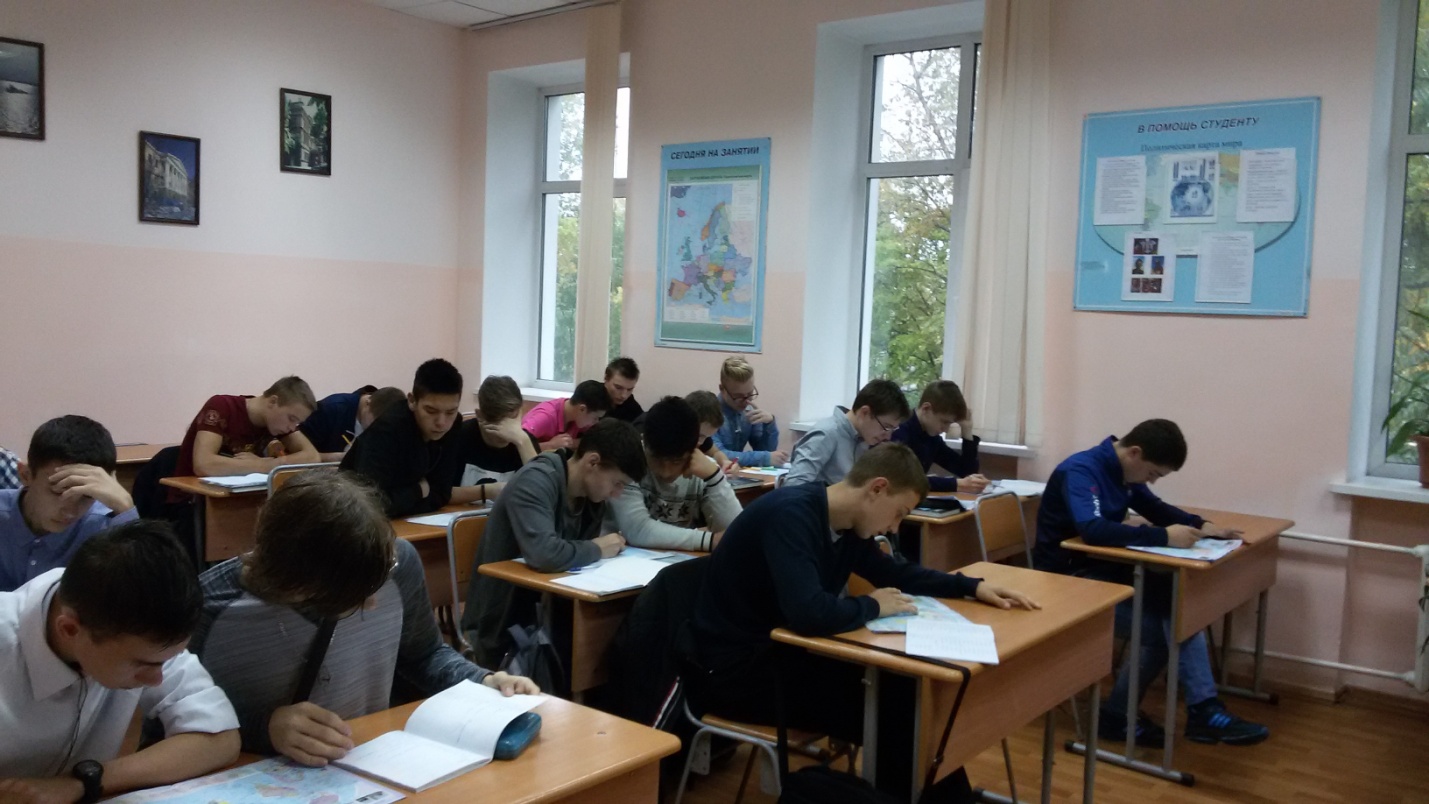 